9	рассмотреть и утвердить Отчет Директора Бюро радиосвязи в соответствии со Статьей 7 Конвенции МСЭ;9.2	о наличии любых трудностей или противоречий, встречающихся при применении Регламента радиосвязи1; а такжеВведениеУдалить требование к Бюро о создании информации для предварительной публикации по спутниковым сетям, подлежащим координации согласно разделу II Статьи 9 Регламента радиосвязи (РР) в результате изменений, внесенных на ВКР-15, вследствие которых от администраций более не требуется представлять эту информацию.ПредложенияСТАТЬЯ 9Процедура проведения координации с другими администрациями 
или получения их согласия1, 2, 3, 4, 5, 6, 7, 8     (ВКР-19)Раздел I  –  Предварительная публикация информации 
о спутниковых сетях или спутниковых системахОбщие положенияSUP	AUS/176/19.1А		После получения полной информации, направленной согласно п. 9.30, Бюро должно сделать доступным, используя основные характеристики запроса о координации, общее описание сети или системы для предварительной публикации в Специальной секции. Характеристики, которые должны быть доступны для этой цели, перечислены в Приложении 4.     (ВКР-19)SUP	AUS/176/29.2С		Изменения к информации для координации, включающие информацию об использовании дополнительной полосы частот или изменении орбитальной позиции космической станции на геостационарной спутниковой орбите потребуют применения процедуры, предусмотренной в п. 9.1А.      (ВКР-15)Раздел II  –  Процедура координации13, 14Подраздел IIA  –  Потребность в координации и запрос о координацииMOD	AUS/176/39.30		Запросы о координации, сделанные согласно пп. 9.7–9.14 и 9.21, запрашивающая администрация должна направить Бюро вместе с соответствующей информацией, перечисленной в Приложении 4 к настоящему Регламенту.статья 11Заявление и регистрация частотных 
присвоений1, 2, 3, 4, 5, 6, 7      (ВКР-)Раздел II  –  Рассмотрение заявок и регистрация частотных присвоений 
в Справочном регистреMOD	AUS/176/411.44		Заявленная дата 23, 24, 25 ввода в действие любого частотного присвоения космической станции спутниковой сети или системы должна отстоять от даты получения Бюро соответствующей полной информации согласно п. 9.1 или п. 9.2 в случае спутниковых сетей или систем, не подпадающих под действие раздела II Статьи 9, или согласно п.  в случае спутниковых сетей или систем, подпадающих под действие раздела II Статьи 9, не более чем на семь лет. Любое частотное присвоение, не введенное в действие в требуемые сроки, должно быть аннулировано Бюро после информирования администрации по крайней мере за три месяца до истечения этого срока.     (ВКР-)MOD	AUS/176/5_______________23 	11.44.1	Частотные присвоения космическим станциям, которые были введены в действие до завершения процесса координации и в отношении которых в Бюро были представлены данные согласно Резолюции 49 (Пересм. ВКР-19) или Резолюции 552 (Пересм. ВКР-19), в зависимости от случая, должны и далее учитываться в течение максимум семи лет с даты получения соответствующей информации по п. . Если первая заявка на регистрацию рассматриваемых присвоений согласно п. 11.15, имеющая отношение к п. 9.1 или п. , не поступит в Бюро к концу вышеуказанного семилетнего периода, данные присвоения должны быть аннулированы Бюро, после того как оно проинформировало за шесть месяцев заявляющую администрацию о своих будущих действиях.     (ВКР-)MOD	AUS/176/611.44A		Заявка, не соответствующая п. 11.44, должна быть возвращена заявляющей администрации с рекомендацией о возобновлении процедуры предварительной публикации.MOD	AUS/176/711.48		Если по истечении семи лет с даты получения соответствующей полной информации, указанной в п. 9.1 или п. 9.2 в случае спутниковых сетей или систем, не подпадающих под действие раздела II Статьи 9, или согласно п.  в случае спутниковых сетей или систем, подпадающих под действие раздела II Статьи 9, администрация, ответственная за спутниковую сеть, не введет в действие частотные присвоения станциям этой сети, или не предоставит первое заявление на регистрацию частотных присвоений согласно п. 11.15, или, в случае необходимости, не предоставит информацию по процедуре надлежащего исполнения согласно Резолюции 49 (Пересм. ВКР-19), в зависимости от случая, то соответствующая информация, опубликованная согласно пп. 9.2B и 9.38, в зависимости от случая, должна быть аннулирована, но только после того, как затронутая администрация будет проинформирована об этом по крайней мере за шесть месяцев до истечения срока, указанного в пп. 11.44, 11.44.1 и, в случае необходимости, пункте 10 Дополнения 1 к Резолюции 49 (Пересм. ВКР-19)31.     (ВКР-)MOD	AUS/176/8_______________31 	11.48.1	Если информация согласно Резолюции 552 (Пересм. ВКР-19) не предоставлена, то соответствующая информация, опубликованная согласно п. 9.38, должна быть аннулирована в течение 30 дней по окончании семилетнего периода с даты получения Бюро соответствующей полной информации согласно п. .     (ВКР-)ПРИЛОЖЕНИЕ  4  (Пересм. ВКР-19)Сводный перечень и таблицы характеристик для использования 
при применении процедур Главы IIIДОпОЛНЕНИЕ  2Характеристики спутниковых сетей, земных станций 
или радиоастрономических станций2     (Пересм. ВКР-)Сноски к Таблицам A, B, C и DMOD	AUS/176/9Таблица AОБЩИЕ ХАРАКТЕРИСТИКИ СПУТНИКОВОЙ СЕТИ ИЛИ СИСТЕМЫ, ЗЕМНОЙ СТАНЦИИ ИЛИ 
РАДИОАСТРОНОМИЧЕСКОЙ СТАНЦИИ     (Пересм. ВКР-)Основания:	Исключение ссылки на п. 9.1A РР и удаление графы в Дополнении 2 к Приложению 4 РР: "Предварительная публикация информации о негеостационарной спутниковой сети или системе, подлежащей координации согласно разделу II Статьи 9" (удаление графы не отмечено как изменение).ПРИЛОЖЕНИЕ 5  (Пересм. ВКР-19)Определение администраций, с которыми должна проводиться 
координация или должно быть достигнуто согласие 
в соответствии с положениями Статьи 9MOD	AUS/176/101	Для целей проведения координации в соответствии со Статьей 9, за исключением случая согласно п. 9.21, и для определения администраций, с которыми должна проводиться координация, следует учитывать те частотные присвоения, которые находятся в той же полосе частот, что и планируемое присвоение, относятся к той же самой или к другой службе, которой данная полоса частот распределена на равной основе или которая имеет распределение более высокой категории1, которые могут затрагивать другие присвоения или быть затронутыми, в зависимости от случая, и которые:     (ВКР-15)а)	соответствуют п. 11.312; иb)	либо занесены в Международный справочный регистр частот (Справочный регистр) с благоприятным заключением в отношении п. 11.32; либос)	занесены в Справочный регистр с неблагоприятным заключением в отношении п. 11.32 и благоприятным заключением в отношении п. 11.32А или п. 11.33, в зависимости от случая; илисbis)	занесены в Справочный регистр согласно п. 11.41; или     (ВКР-03)d)	скоординированы в соответствии с положениями Статьи 9; илиe)	включены в процедуру координации, начиная с даты получения3 Бюро радиосвязи, согласно п. 9.34, характеристик, которые были определены в Приложении 4 как обязательные или требуемые, или с даты отправки, согласно п. 9.29, соответствующей информации, указанной в Приложении 4; или     (ВКР-15)f)	соответствуют, в зависимости от случая, всемирным или региональным планам выделения или присвоения частот и связанным с ними положениям;g)	предназначены для наземных станций радиосвязи или земных станций, работающих в противоположном направлении передачи4 и, кроме того, используемых в соответствии с настоящим Регламентом или планируемых к такому использованию до даты ввода в действие присвоения земной станции или в пределах трех последующих лет с даты отправки координационных данных согласно п. 9.29, в зависимости от того, какой период больше, или с даты публикации, упоминаемой в п. 9.38, в зависимости от случая.     (ВКР-2000)MOD	AUS/176/11РЕЗОЛЮЦИЯ  491  (Пересм. ВКР-)Административная процедура надлежащего исполнения, применимая к некоторым спутниковым службам радиосвязиВсемирная конференция радиосвязи (),...решает,что административная процедура надлежащего исполнения, содержащаяся в Дополнении 1 к настоящей Резолюции, должна применяться для спутниковой сети или спутниковой системы фиксированной спутниковой, подвижной спутниковой или радиовещательной спутниковой службы, в отношении которых в соответствии с п. , или запрос на внесение изменений в План для Района 2 согласно § 4.2.1 b) Статьи 4 Приложений 30 и 30A, которые связаны с включением новых частот или орбитальных позиций, или запрос на внесение изменений в План для Района 2 согласно § 4.2.1 а) Статьи 4 Приложений 30 и 30A, которые связаны с расширением зоны обслуживания на территорию другой страны или стран в дополнение к существующей зоне обслуживания, или запрос на дополнительные виды использования в Районах 1 и 3 в соответствии с § 4.1 Статьи 4 Приложений 30 и 30A, или для которых получено представление в соответствии с Приложением 30В, за исключением представлений новых Государств-Членов, добивающихся получения своих соответствующих национальных выделений2 для включения в План Приложения 30В,...ДОПОЛНЕНИЕ  1  К РЕЗОЛЮЦИИ  49  (Пересм. BKP-)...ДОПОЛНЕНИЕ  2  К РЕЗОЛЮЦИИ  49  (Пересм. BКP-)А	Идентификатор спутниковой сетиa)	Идентификатор спутниковой сетиb)	Название администрацииc)	Условное обозначение страныd)	Ссылка на информацию на запрос на внесение изменений в План для Района 2 или на дополнительные виды использования в Районах 1 и 3 согласно Приложениям 30 и 30A; либо ссылка на информацию, обрабатываемую согласно Статье 6 Приложения 30В (Пересм. ВКР-19)e)	Ссылка на запрос на координацию (не применяется в случаях Приложений 30, 30A и 30B)f)	Полоса(ы) частотg)	Название оператораh)	Название спутникаi)	Орбитальные характеристики....MOD	AUS/176/12РЕЗОЛЮЦИЯ  552  (ПЕРЕСМ. ВКР-)Доступ к полосе частот 21,4–22 ГГц и ее освоение 
на долгосрочную перспективу в Районах 1 и 3Всемирная конференция радиосвязи (),...ДОПОЛНЕНИЕ  1  К РЕЗОЛЮЦИИ  552  (ПЕРЕСМ. ВКР-)...8	В течение 30 дней по окончании семилетнего периода с даты получения БР соответствующей полной информации согласно п. , в зависимости от случая, и по окончании трехгодичного периода после даты приостановки согласно п. 11.49, если полная информация в соответствии с настоящей Резолюцией еще не получена БР, соответствующие частотные присвоения аннулируются БР, которое затем соответствующим образом уведомляет администрацию.ДОПОЛНЕНИЕ  2  К РЕЗОЛЮЦИИ  552  (ПЕРЕСМ. ВКР-)Информация, которая должна быть представлена1	Идентификатор спутниковой сети:a)	Идентификатор спутниковой сети;b)	Название заявляющей администрации;c)	Орбитальные характеристики;)	Ссылка на запрос о координации;)	Ссылка на заявку, если имеется;)	Полоса(ы) частот, включенная(ые) в соответствующие специальные секции спутниковой сети;)	Дата первого ввода в действие1;)	Регламентарный статус:–	Эксплуатируемая спутниковая сеть (следует предоставить только данные по п. 2); или–	Приостановленная спутниковая сеть (следует предоставить только данные по п. 3);2	Идентификатор космического аппарата2 (если заявленная на ввод в действие спутниковая сеть эксплуатируется):a)	Идентификационный номер МСЭ; илиb)	Изготовитель космического аппарата:–	Название изготовителя космического аппарата;–	Дата выполнения контракта;–	Дата поставки;c)	Поставщик услуг запуска:–	Название поставщика ракеты-носителя;–	Дата выполнения контракта;–	Название ракеты-носителя;–	Название и местоположение стартового комплекса;–	Дата запуска;d)	Полоса(ы) частот, используемая(ые) на борту космического аппарата (т. е. полосы частот для каждого ретранслятора, в которых может вести передачи ретранслятор, расположенный на борту космического аппарата, в полосе частот 21,4−22 ГГц);3	Информация о приостановке действия (если заявка на спутниковую сеть приостановлена):a)	Дата приостановки3;b)	Причины приостановки:–	Космический аппарат перемещен в другую орбитальную позицию; или–	Отказ космического аппарата на орбите; или–	Космический аппарат сошел с орбиты;–	Другие причины (следует указать).MOD	AUS/176/13РЕЗОЛЮЦИЯ  553  (пересм. ВКР-)Дополнительные регламентарные меры, касающиеся сетей радиовещательной спутниковой службы в полосе частот 21,4–22 ГГц в Районах 1 и 3, 
которые направлены на расширение возможности 
справедливого доступа к данной полосе частотВсемирная конференция радиосвязи (),...прилагаемый документ к Резолюции  553  (пересм. ВКР-)Специальная процедура, которая должна применяться к присвоению системе РСС в полосе частот 21,4–22 ГГц в Районах 1 и 3...8	После получения информации согласно пункту 6, выше, администрации, обращающиеся за помощью при применении этой специальной процедуры, должны представить запрос о координации вместе с соответствующей информацией, перечисленной в Приложении 4 к Регламенту радиосвязи.9	Администрации, которые не обращаются за помощью Бюро, могут представить запрос о координации вместе с соответствующей информацией, перечисленной в Приложении 4 к Регламенту радиосвязи во время представления информации согласно пункту 4....дополнение  1 

к 

прилагаемому документу к резолюции  553  (пересм. ВКР-)...дополнение  2 

к 

прилагаемому документу к резолюции  553  (пересм. ВКР-)...______________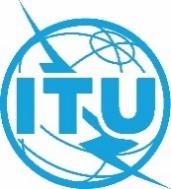 Всемирная конференция радиосвязи (ВКР-23)
Дубай, 20 ноября – 15 декабря 2023 годаВсемирная конференция радиосвязи (ВКР-23)
Дубай, 20 ноября – 15 декабря 2023 года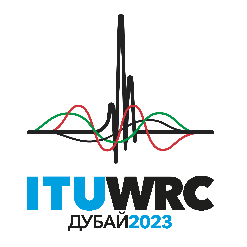 ПЛЕНАРНОЕ ЗАСЕДАНИЕПЛЕНАРНОЕ ЗАСЕДАНИЕДокумент 176-RДокумент 176-R29 октября 2023 года29 октября 2023 годаОригинал: английскийОригинал: английскийАвстралияАвстралияАвстралияАвстралияПРЕДЛОЖЕНИЯ ДЛЯ РАБОТЫ КОНФЕРЕНЦИИПРЕДЛОЖЕНИЯ ДЛЯ РАБОТЫ КОНФЕРЕНЦИИПРЕДЛОЖЕНИЯ ДЛЯ РАБОТЫ КОНФЕРЕНЦИИПРЕДЛОЖЕНИЯ ДЛЯ РАБОТЫ КОНФЕРЕНЦИИПункт 9.2 повестки дняПункт 9.2 повестки дняПункт 9.2 повестки дняПункт 9.2 повестки дняПункты в ПриложенииA  –  ОБЩИЕ ХАРАКТЕРИСТИКИ СПУТНИКОВОЙ СЕТИ ИЛИ СИСТЕМЫ, ЗЕМНОЙ СТАНЦИИ ИЛИ
РАДИОАСТРОНОМИЧЕСКОЙ СТАНЦИИПредварительная публикация 
информации о геостационарной 
спутниковой сетиПредварительная публикация 
информации о негеостационарной спутниковой сети или системе, 
подлежащей координации согласно
 разделу II Статьи 9Предварительная публикация 
информации о негеостационарной спутниковой сети или системе, не подлежащей координации согласно
 разделу II Статьи 9Заявление или координация 
геостационарной спутниковой сети 
(включая функции космической 
эксплуатации согласно Статье 2А Приложений 30 и 30А)Заявление или координация негеостационарной спутниковой 
сети или системыЗаявление или координация земной 
станции (включая заявление согласно Приложениям 30А и 30В)Заявка для спутниковой сети радиовещательной спутниковой 
службы согласно Приложению 30 
(Статьи 4 и 5)Заявка для спутниковой сети 
(фидерная линия) согласно 
Приложению 30А (Статьи 4 и 5)Заявка для спутниковой сети 
фиксированной спутниковой службы 
согласно Приложению 30В 
(Статьи 6 и 8)Пункты в ПриложенииРадиоастрономия...A.13ССЫЛКА НА ОПУБЛИКОВАННЫЕ СПЕЦИАЛЬНЫЕ СЕКЦИИ МЕЖДУНАРОДНОГО ИНФОРМАЦИОННОГО ЦИРКУЛЯРА БЮРО ПО ЧАСТОТАМ (см. Предисловие)A.13A.13.aссылка и номер информации для предварительной публикации, требуемой в соответствии с пп. 9.1XXXA.13.a...